   	КАРАР                                                                              РЕШЕНИЕ  31  декабрь 2013й.                        № 280                             31 декабря 2013г. Об утверждении  схемы водоснабжения сельского поселения Метевбашевский сельсовет муниципального района Белебеевский район Республики Башкортостан Во исполнение требований Федерального закона от 07.12.2011 № 416-ФЗ «О водоснабжении и водоотведении» и в целях улучшения качества услуг водоснабжения на территории сельского поселения Метевбашевский сельсовет муниципального района Белебеевский район Республики Башкортостан, Совет сельского поселения Метевбашевский сельсовет муниципального района Белебеевский район Республики Башкортостан РЕШИЛ:1. Утвердить схему водоснабжения сельского поселения Метевбашевский сельсовет муниципального района Белебеевский  Республики Башкортостан, согласно приложению.     2. Настоящее решение обнародовать на информационном стенде в администрации сельского поселения Метевбашевский сельсовет муниципального района Белебеевский район Республики Башкортостан по адресу: с. Метевбаш, ул. Школьная, д.62а и разместить на официальном сайте Администрации муниципального района  Белебеевский район по адресу:  http: //www.belebey – mr.ru .    3.  Контроль за исполнением настоящего решения  оставляю за собой.  Глава сельского поселения:                                               М.М.Зайруллин                                       Приложение                                                                                         к решению Совета сельского поселения                                                                                 Метевбашевский сельсовет муниципального                                                                                          района Белебеевский  район Республики                                                                                       Башкортостан от 31 декабря 2013 г. № 280Схема водоснабжения на территориисельского поселения  Метевбашевский  сельсоветмуниципального района Белебеевский район Республики Башкортостанна период до 2024 года2013 г.БАШҚОРТОСТАН РЕСПУБЛИКАҺЫБӘЛӘБӘЙ РАЙОНЫ МУНИЦИПАЛЬ РАЙОНЫНЫҢ  МӘТӘУБАШ  АУЫЛ СОВЕТЫАУЫЛ БИЛӘМӘҺЕ СОВЕТЫ452035, Мәтәүбаш  ауылы, Мәктәп урамы,62 аТел. 2-61-45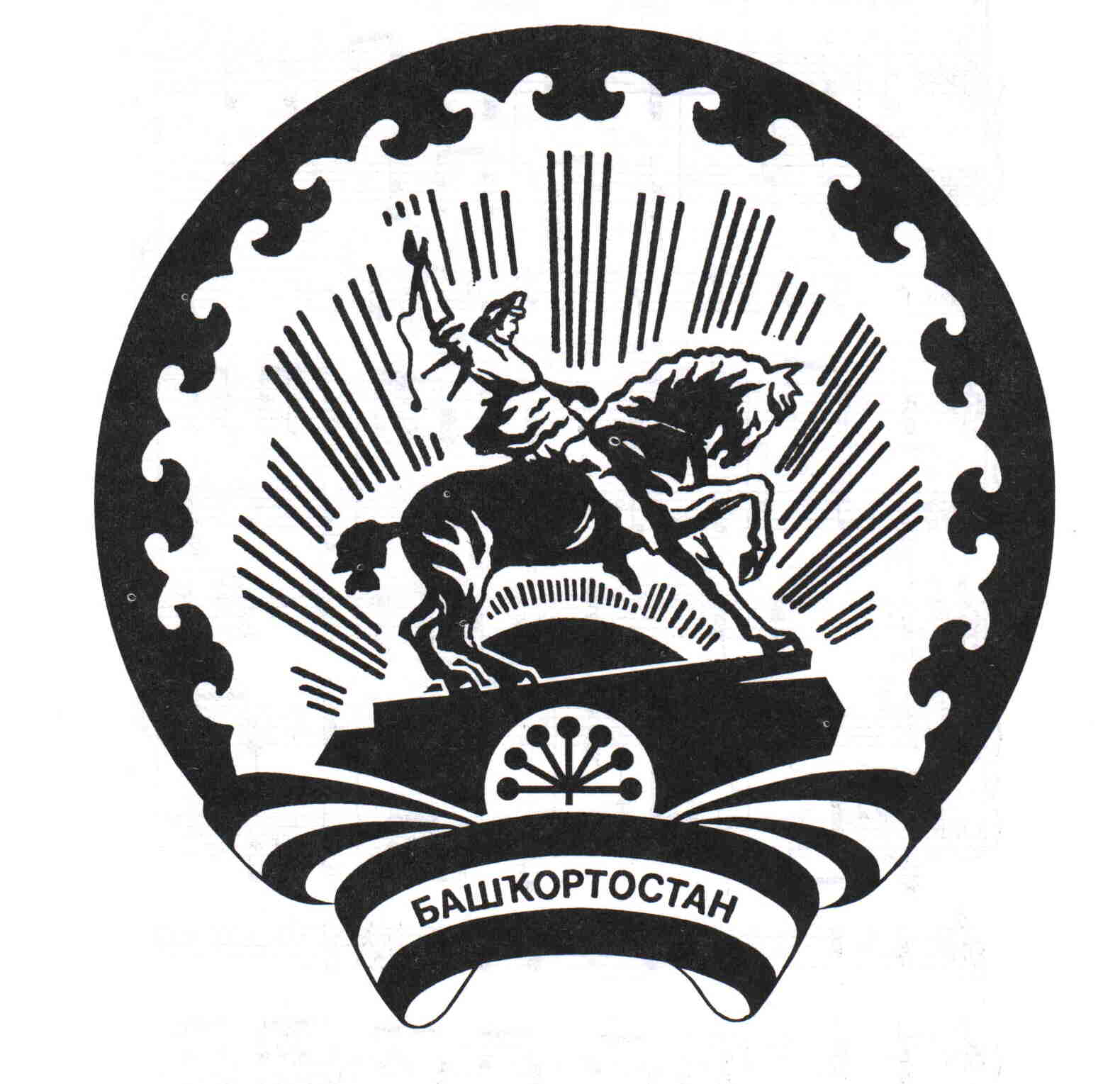 СОВЕТ СЕЛЬСКОГО ПОСЕЛЕНИЯМЕТЕВБАШЕВСКИЙ СЕЛЬСОВЕТМУНИЦИПАЛЬНОГО РАЙОНА БЕЛЕБЕЕВСКИЙРАЙОН РЕСПУБЛИКИ БАШКОРТОСТАН452035, с. Метевбаш, ул. Школьная  62 аТел. 2-61-45